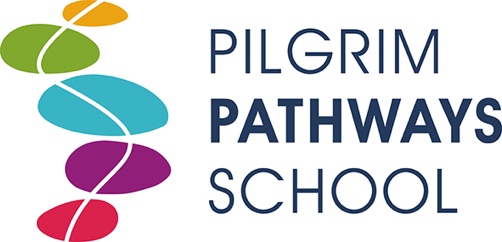 Pupil Premium Spending Report 2022/23Funding received April 2022 = £16525.00Expenditure 2022-23Books (Reading for pleasure)		          £253.15PE mentor visits  			         £4922.00Phonics                   			         £1799.67Phonics (Subscription)                                £494.95Engagement activity supplies                     	£122.33MyMaths (Subscription 2021/22)                 £199.00MyMaths (Subscription 2022/23)                 £210.00Science equipment (Addenbrookes)             £659.69Science resource pack (Subscription)             £99.95Hamilton Education (Subscription)                £135.00Food Tech (Darwin)                                     £54.33Total expenditure:                                      	£8950.07Pupil Premium remaining:                                 £7574.93